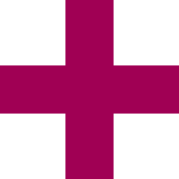 National End of Life Care programme boardEquality Monitoring Form Please complete the following equality monitoring form.Accompanying documents that you need to complete and return include:Application formYou can either return these documents by email Emily.walton3@nhs.net or alternatively by post Emily Walton, 5W23, NHS England, Quarry House, Quarry Hill, Leeds, LS2 7UE.Please note the closing date for applications is 24 February 2017.Why we need this information and why we are asking for itNHS England is committed to promoting equality of opportunity, to ensure that everyone has the chance to participate fully in the activities and decisions of the organisation.  In completing this form, you will help us understand who we are reaching and how to better serve everyone in our community. The information will be used to provide an overall profile analysis of our PPV member base, and to make sure that we are fulfilling our commitments. You do have a right not to disclose the information; however, by doing so you may impact our ability to ensure equality of opportunity.Data protectionThe information you provide is anonymous and will not be stored with any identifying information about you. We may use anonymized statistics and data you have provided to have discussions about how to improve the diversity and spread of our membership, but no information will be published or used in any way which allows any individual to be identified. All details are held in accordance with the Data Protection Act 1998.The information that we need, as outlined in the 2010 Equality Act, includes information about age, disability, gender reassignment, marital status, maternity, race, religious belief, sex, and sexual orientation. If you would like the form in an alternative format, or would like help in completing the form, please contact us using the details provided in the Application Information Pack.Please select the boxes which are relevant to youEthnicityPlease select what you consider your ethnic origin to be. Ethnicity is distinct from nationality.Gender re-assignmentHave you gone through any part of a process (including thoughts or actions) to change from the sex you were described as at birth to the gender you identify with, or do you intend to? (This could include changing your name, wearing different clothes taking hormones or having any gender reassignment surgery).YesNoRather not sayAsian/Asian BritishBlack/African/Caribbean/ Black BritishBlack/African/Caribbean/ Black BritishBlack/African/Caribbean/ Black BritishOther ethnic groupOther ethnic groupOther ethnic groupIndianPakistaniBangladeshiChineseAny other Asian backgroundCaribbeanAfricanAny other Black/African/Caribbean background CaribbeanAfricanAny other Black/African/Caribbean background CaribbeanAfricanAny other Black/African/Caribbean background ArabAny other ethnic group ArabAny other ethnic group ArabAny other ethnic group Mixed/multiple ethnic groupsWhiteWhiteWhiteRather not sayRather not sayRather not sayWhite and Black CaribbeanWhite and Black AfricanWhite and AsianAny other mixed/multiple ethnic background EnglishNorthern IrishScottishWelshBritishIrishGypsy/Irish travellerAny other White backgroundEnglishNorthern IrishScottishWelshBritishIrishGypsy/Irish travellerAny other White backgroundEnglishNorthern IrishScottishWelshBritishIrishGypsy/Irish travellerAny other White backgroundRather not sayRather not sayRather not sayAgeAge10 - 1410 - 1415 - 1915 - 1920 - 2420 - 2425 - 3425 - 3435 - 4435 - 4445 - 5445 - 5455 - 6455 - 6465+65+Rather not sayRather not saySexSexual orientationMale (M)HeterosexualFemale (F)Gay manLesbian Rather not sayOtherRather not sayReligion / beliefNo religionBuddhistChristianHinduJewishMuslimSikhAtheistAny other religion Rather not say DisabilityThe Disability Discrimination Act 1995 (DDA) defines a person as disabled if they have a physical or mental impairment which has a substantial and long term (i.e. has lasted or is expected to last at least 12 months) adverse effect on ones ability to carry out normal day-to-day activities. This definition includes conditions such as cancer, HIV, mental illness and learning disabilities. Do you consider yourself to have a disability according to the above definition?DisabilityThe Disability Discrimination Act 1995 (DDA) defines a person as disabled if they have a physical or mental impairment which has a substantial and long term (i.e. has lasted or is expected to last at least 12 months) adverse effect on ones ability to carry out normal day-to-day activities. This definition includes conditions such as cancer, HIV, mental illness and learning disabilities. Do you consider yourself to have a disability according to the above definition?DisabilityThe Disability Discrimination Act 1995 (DDA) defines a person as disabled if they have a physical or mental impairment which has a substantial and long term (i.e. has lasted or is expected to last at least 12 months) adverse effect on ones ability to carry out normal day-to-day activities. This definition includes conditions such as cancer, HIV, mental illness and learning disabilities. Do you consider yourself to have a disability according to the above definition?DisabilityThe Disability Discrimination Act 1995 (DDA) defines a person as disabled if they have a physical or mental impairment which has a substantial and long term (i.e. has lasted or is expected to last at least 12 months) adverse effect on ones ability to carry out normal day-to-day activities. This definition includes conditions such as cancer, HIV, mental illness and learning disabilities. Do you consider yourself to have a disability according to the above definition?Yes, limited a lotYes, limited a littleNoRather not sayIf you selected yes, please indicate your disability:If you selected yes, please indicate your disability:If you selected yes, please indicate your disability:If you selected yes, please indicate your disability:Vision (e.g. blindness or partial sight)Vision (e.g. blindness or partial sight)Vision (e.g. blindness or partial sight)Vision (e.g. blindness or partial sight)Hearing (e.g. deafness or partial hearing)Hearing (e.g. deafness or partial hearing)Hearing (e.g. deafness or partial hearing)Hearing (e.g. deafness or partial hearing)Mobility (e.g. difficulty walking short distances, climbing stairs, lifting and carrying)Mobility (e.g. difficulty walking short distances, climbing stairs, lifting and carrying)Mobility (e.g. difficulty walking short distances, climbing stairs, lifting and carrying)Mobility (e.g. difficulty walking short distances, climbing stairs, lifting and carrying)Learning, concentrating or rememberingLearning, concentrating or rememberingLearning, concentrating or rememberingLearning, concentrating or rememberingMental healthMental healthMental healthMental healthStamina or breathing difficultyStamina or breathing difficultyStamina or breathing difficultyStamina or breathing difficultySocial or behavioural issues (e.g. neuro diverse conditions such as Autism, Attention Deficit Disorder or Asperger’s Syndrome)Social or behavioural issues (e.g. neuro diverse conditions such as Autism, Attention Deficit Disorder or Asperger’s Syndrome)Social or behavioural issues (e.g. neuro diverse conditions such as Autism, Attention Deficit Disorder or Asperger’s Syndrome)Social or behavioural issues (e.g. neuro diverse conditions such as Autism, Attention Deficit Disorder or Asperger’s Syndrome)Other impairmentOther impairmentOther impairmentOther impairmentPrefer not to sayPrefer not to sayPrefer not to sayPrefer not to sayCarer responsibilityDo you look after, or give any help or support to family members, friends, neighbours or others because of either:Long-term physical or mental ill-health / disabilityProblems related to old ageYesNoRather not sayIf you selected yes, please indicate your caring responsibility (select all that apply)Primary carer of a child/children (under 18)Primary carer of disabled child/childrenPrimary carer of disabled adult (18 and over)Primary carer of older person (65+)Secondary carerRather not say